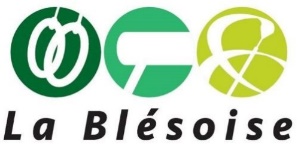 RECHERCHE EDUCATEUR SPORTIF GAFAssociation : « La Blésoise » à Blois en région Centre-Val de Loire.Présentation : Le club compte 310 licenciés répartis dans les différentes sections (GAF - GAM - GR - Baby Gym -Parkour).
Vous aurez à votre disposition dès la rentrée :
- Une salle spécialisée GAF / GAM bien équipée, installée en permanence, dans un gymnase rénové et équipé en matériel gymnique neuf.
- Des créneaux d’entraînements à partir de 17h la semaine, le mercredi après-midi, le samedi matin, à définir selon les besoins.Votre profil :Passionné de gymnastique, vous avez la maîtrise de la discipline GAF et la connaissance des programmes FFG ; vos compétences et votre intérêt pour la GAM seraient appréciés.Vous possédez déjà une expérience réussie en tant qu’entraineur, vous mettez en œuvre une pédagogie adaptée aux objectifs des différents groupesDynamique, responsable, autonome, vous avez une aisance relationnelle pour fédérer un groupeVous aimez travailler en équipe et avez des aptitudes au managementVotre mission :Redynamiser la section GAF, détection et développement de la GAFRevaloriser le secteur compétitif et renouer avec la compétition de niveau nationalEncadrer les groupes compétition et performance GAFRelance de la GAM en fonction de vos compétencesAssurer l’accompagnement et le suivi des gymnastes en compétitionCoordonner et manager l’activité des entraineurs et animateurs de la structureGérer les aspects administratifs et logistiques des compétitionsOrganiser et participer aux manifestations internes du club et de la VilleContribuer à la communication de la structure, être en lien avec services sportifs municipauxCette liste n’est pas exhaustive, elle sera ajustée en fonction des besoins de l’association
et du profil de la personne recrutée.Type de contrat : CDI à temps plein
Rémunération selon la Convention Collective Nationale du Sport, votre profil et votre expérienceConditions :Être titulaire au minimum d’un BPJEPS Activités Gymniques et Acrobatiques et/ou d’un DEJEPS et/ou d’un BEES1 ou 2
Poste à pourvoir au 21 août 2023, ou si possible en fin de saison 2022/2023
Placé sous la responsabilité du Président et du Bureau de l’association
Casier judiciaire vierge
Titulaire d’un Permis B en cours de validité et d’un véhicule personnelPour tout contact : Josiane PIOFFET - 06 72 28 38 72 - j.pioffet@orange.fr